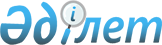 О внесении изменений и дополнений в Инструкцию Главной налоговой инспекции Министерства финансов Республики Казахстан "О порядке исчисления и уплаты акциза" от 27.06.95 года N 36 ~V950074
					
			Утративший силу
			
			
		
					Утверждено Приказом Председателя Налогового комитета Министерства финансов Республики Казахстан от 10 июля 1998 года N 62. Зарегистрировано в Министерстве юстиции Республики Казахстан 23.07.1998 г. за N 549. Утратил силу - приказом Министра государственных доходов РК от 9.04.2002 № 416 (извлечение из приказа см. ниже).



                          Извлечение из приказа Министра государственных доходов 




                                Республики Казахстан от 9 апреля 2002 года № 416








          В соответствии с Законом Республики Казахстан от 12 июня 2001 года 
 
 Z010210_ 
  "О введении в действие Кодекса Республики Казахстан "О налогах и 
других обязательных платежах в бюджет" (Налоговый кодекс)" приказываю:




          1. Признать утратившими силу некоторые приказы согласно приложению:




          ...Приказ Налогового комитета Министерства финансов Республики 
Казахстан от 10 июля 1998 года N 62 "Об утверждении изменений и дополнений 
к Инструкциям Налогового комитета Министерства финансов Республики 
Казахстан N 33..., N 36 "О порядке исчисления и уплаты акцизов"...





     Министр



---------------------------------------------------------------------------








          Пункт 2 изложить в следующей редакции:




          "Не облагаются акцизами экспортируемые подакцизные товары при условии 
подтверждения товаропроизводителем вывоза товаров на экспорт, за 
исключением случаев, предусмотренных международными договорами, участником 
которых является Республика Казахстан.




          В качестве подтверждения экспорта подакцизных товаров 
товаропроизводителем представляются:




          - контракт (договор) с иностранным лицом на поставку подакцизных 
товаров;             




          - грузовая таможенная декларация с отметками таможенного органа, 
осуществившего выпуск подакцизных товаров в режиме экспорта, и таможенного 
органа, в регионе которого находится пункт пропуска, через который товар 
был вывезен за пределы таможенной территории Республики Казахстан;




          - товаросопроводительные документы, подтверждающие пересечение грузом 
границы дальнего зарубежья с отметками пограничных таможенных органов 
Республики Казахстан и государств транзита, через которые следует товар;




          - документы, подтверждающие поступление оплаты на счета 
налогоплательщика за поставленные экспортируемые подакцизные товары.




          Подакцизные товары, экспортируемые в государства-участники 
Содружества Независимых Государств (за исключением государств, в торговле 
с которыми взимание налогов осуществляется по принципу "назначения"), 
облагаются акцизом в общеустановленном порядке.




          Подакцизные товары, выработанные из давальческого сырья и 
экспортируемые владельцем данного сырья или другой посреднической 
организацией за пределы Республики Казахстан, не освобождаются от уплаты 
акциза.";             




          в пункте 3:




          абзац первый изложить в следующей редакции:




          "Плательщиками акцизов являются юридические и физические лица:




          - производящие подакцизные товары на территории Республики Казахстан;




          - импортирующие подакцизные товары на территорию Республики Казахстан;




          - осуществляющие игорный бизнес на территории Республики Казахстан.";




          дополнить абзацем шестым следующего содержания:




          "По конфискованным, безхозяйным и безвозмездно переданным государству 
подакцизным товарам, а также по товарам, по которым акциз на территории 
Республики Казахстан ранее не был уплачен в соответствии с действующим 
законодательством, плательщиками акциза являются лица, осуществляющие 
первичную реализацию указанных товаров.";




          в пункте 4:




          подпункт 13) дополнить текстом следующего содержания:




          "В целях налогообложения к ювелирным изделиям относятся изделия, 
произведенные (полностью или частично) из драгоценных металлов и их 
сплавов, применяемые в качестве различных украшений, предметов быта и 
(или) декоративных и иных целях, для выполнения различных ритуалов и 
обрядов, монеты памятные, юбилейные и другие знаки и медали (за 
исключением монет, имеющих статус законного платежного средства и 
прошедших эмиссию, государственных наград, медалей, знаков отличия и 
различий, статус которых определен законодательством Республики Казахстан 
и государств-участников Содружества Независимых Государств).";




          пункт 9 дополнить абзацем вторым следующего содержания:




          "При производстве подакцизной продукции из сырья собственного 
производства, которое подлежит обложению акцизом, стоимость данного сырья 
или его физический объем являются объектом обложения.";




          в пункте 11:




          дополнить абзацами вторым и третьим следующего содержания:




          "Облагаемым оборотом при производстве и реализации электроэнергии 
является весь объем выработанной электроэнергии, за исключением фактически 
использованного в технологическом процессе на выработку самой 
электроэнергии в отчетном периоде.




          При производстве подакцизной продукции, реализуемой на экспорт, из 
сырья, подлежащего обложению акцизом, облагаемым оборотом является 
стоимость данного сырья или его физический объем.";




          в пункте 13:




          после слов "(за исключением сырой нефти" дополнить словами", включая 
газовый конденсат,";




          в третьем абзаце пункта 20:




          после слов "в полном размере" дополнить словами " в том числе по 
подакцизному сырью собственного производства, из которого произведена 
данная продукция";              




          дополнить текстом следующего содержания:




          "По положениям настоящего пункта стоимость марок акцизного сбора не 
принимается в уменьшение уплачиваемой суммы акциза.";




          пункт 27 дополнить абзацем вторым следующего содержания:




          "При производстве продукции из сырья собственного производства, 
которое подлежит обложению акцизом, акциз на данное сырье уплачивается в 
момент реализации продукта переработки в сроки, предусмотренные пунктами 
25 и 26 настоящей Инструкции.".






					© 2012. РГП на ПХВ «Институт законодательства и правовой информации Республики Казахстан» Министерства юстиции Республики Казахстан
				